ประเด็นรับฟังความคิดเห็นสาธารณะ(ร่าง) ประกาศ กสทช. เรื่อง หลักเกณฑ์บริการคงสิทธิเลขหมายโทรศัพท์เคลื่อนที่ และ(ร่าง) หลักเกณฑ์การโอนย้ายผู้ให้บริการโทรศัพท์เคลื่อนที่ของผู้ใช้บริการตามประกาศ กสทช. เรื่อง หลักเกณฑ์บริการคงสิทธิเลขหมายโทรศัพท์เคลื่อนที่ (MNP Porting Process Manual)** โปรดจัดทำหนังสือนำส่งแบบแสดงความคิดเห็น โดยนำเรียนเลขาธิการ กสทช. (เพื่อสำนักงาน กสทช. บันทึกเข้าระบบสารบรรณอิเล็กทรอนิกส์) โดยจัดส่งแบบแสดงความคิดเห็นพร้อมหนังสือนำส่งมายังสำนักงาน กสทช. ช่องทาง ดังต่อไปนี้ทาง e-mail : numbering@nbtc.go.th โปรดระบุ “แสดงความคิดเห็น MNP”นำส่งด้วยตนเอง ณ สำนักงาน กสทช. เลขที่ 87 ถ. พหลโยธิน ซ. 8 แขวงสามเสนใน
เขตพญาไท กรุงเทพมหานคร ในเวลาทำการเวลา 8.30 น. - 16.30 น. ติดต่อสอบถาม : สำนักบริหารและจัดการเลขหมายโทรคมนาคม โทร. 02 670 8888 ต่อ 7740
(น.ส.ทิพณัฎฐาฯ)  7742  (น.ส.อมรพรรณฯ)  7744 (น.ส.ขวัญนราฯ)๑.	(ร่าง) ประกาศ กสทช. เรื่อง หลักเกณฑ์บริการคงสิทธิเลขหมายโทรศัพท์เคลื่อนที่ประเด็นที่ ๑.๑  การกำหนดอารัมภบท/นิยาม มีความเหมาะสมหรือไม่ อย่างไร ประเด็นที่ ๑.๒  การปรับข้อความใน หมวด ๑ บททั่วไป ให้สอดคล้องกับสถานการณ์ปัจจุบันที่เกิดขึ้น มีความเหมาะสมหรือไม่ อย่างไร๒.	(ร่าง) หลักเกณฑ์การโอนย้ายผู้ให้บริการโทรศัพท์เคลื่อนที่ของผู้ใช้บริการตามประกาศ กสทช. เรื่อง หลักเกณฑ์บริการคงสิทธิเลขหมายโทรศัพท์เคลื่อนที่ (MNP Porting Process Manual) (เฉพาะในส่วนที่เกี่ยวข้องหรือมีผลกระทบต่อผู้ใช้บริการ)ประเด็นที่ ๒.๑  ข้อกำหนดในข้อ 4 (ข้อ ๔.๔ ใหม่) เรื่องจุดให้บริการโอนย้ายผู้ให้บริการ
โดยผู้ใช้บริการจะต้องเข้าสู่กระบวนการพิสูจน์และยืนยันตัวบุคคลของผู้ให้บริการรายใหม่ก่อนเปิดใช้งานเลขหมายในกรณีที่ได้แจ้งความประสงค์ขอให้ผู้ให้บริการรายใหม่อำนวยความสะดวกจัดส่งซิมการ์ดให้ (กรณีขอโอนย้ายผ่านช่องทางออนไลน์) มีความเหมาะสมหรือไม่ อย่างไรประเด็นที่ ๒.๒  ข้อกำหนดในข้อ ๕. เรื่องการยื่นคำขอโอนย้าย การตรวจสอบเอกสารหลักฐานประกอบการยื่นคำขอโอนย้ายผู้ให้บริการ (รวมถึงการตรวจสอบการค้างชำระค่าบริการ) และการส่งมอบสำเนาสัญญา และข้อกำหนดในข้อ ๖ (ข้อ ๖.๓.๕ และข้อ๖.๓.๖) เรื่องขั้นตอนการโอนย้าย (Porting Process) ระหว่างผู้ให้บริการรายเดิม ผู้ให้บริการรายใหม่ และผู้ให้บริการระบบกลาง ซึ่งกำหนดเรื่องเหตุ
ที่ผู้ให้บริการรายเดิมอาจปฏิเสธคำขอโอนย้ายฯของผู้ใช้บริการได้ มีความเหมาะสมหรือไม่ อย่างไร โดยโปรดพิจารณาแสดงความเห็นเพิ่มเติมในประเด็นดังต่อไปนี้ด้วย๒.๒.๑ ค่าบริการค้างชำระ จะต้องเป็นหนี้ที่เกิดจากบริการโทรคมนาคมเท่านั้น มิใช่
ยอดหนี้ที่ผูกรวมกับอุปกรณ์ หรือสิทธิพิเศษต่างๆ หรือเป็นหนี้จากผู้ให้บริการคนละนิติบุคคล๒.๒.๒ กรณีผู้ใช้บริการที่ชำระค่าบริการรายเดือนโดยหักจากบัญชีธนาคารอัตโนมัติ ย่อมไม่มีเจตนาและไม่หลีกเลี่ยงการชำระหนี้ รวมทั้งผู้ให้บริการรายเดิมสามารถติดตามค่าบริการค้างชำระได้
แม้จะมีการโอนย้ายเลขหมายไปยังผู้ให้บริการรายใหม่แล้วก็ตาม ยังจะต้องตรวจสอบยอดค้างชำระก่อนส่งรหัสแสดงตนในการโอนย้ายหรือไม่๒.๒.๓ กรณี Pre - Paid (ระบบเติมเงิน) แม้ปัจจุบันมีรายการส่งเสริมการขายให้ผู้ใช้บริการสามารถยืมเงินใช้บริการจากผู้ให้บริการได้ แต่ยอดในการยืมนั้นไม่เกิน 30 บาท เทียบเคียงได้กับจำนวนค่าบริการระหว่างช่วงวันที่ขอโอนย้ายไปจนถึงวันที่โอนย้ายสำเร็จในระบบ Post-Paid ดังนั้น จึงจำเป็นต้องตรวจสอบการค้างชำระค่าบริการกรณี Pre - Paid ด้วยหรือไม่ 2.2.4 ผู้ให้บริการจะต้องสามารถตรวจสอบได้เมื่อมีการชำระค่าบริการที่ได้รับแจ้งครบถ้วนแล้วไม่ว่าช่องทางใด เพื่อทำการส่งรหัสแสดงตนให้กับผู้ใช้บริการหากมีการขออีกครั้งหนึ่งประเด็นที่ ๒.๓  ข้อเสนอแนะอื่นๆ เพิ่มเติม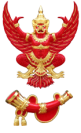 แบบแสดงความคิดเห็นวัน/เดือน/ปี แสดงความเห็นในนามบุคคลธรรมดาชื่อ  : …………………………………………………………………………………………………..สกุล : ..............................................................................................................แสดงความเห็นในนามนิติบุคคลชื่อหน่วยงาน  : …………………………………………………………………………………….ชื่อผู้จัดทำแบบแสดงความคิดเห็น  : ...............................................................ที่อยู่โทรศัพท์โทรสารEmail addressประเด็นที่ ๑.๓ การปรับข้อกำหนดในหมวด ๒ ขั้นตอนการขอโอนย้ายผู้ให้บริการโทรศัพท์เคลื่อนที่
ให้สอดคล้องกับสถานการณ์ปัจจุบันที่เกิดขึ้น มีความเหมาะสมหรือไม่ อย่างไรประเด็นที่ ๑.๔  หมวด ๓ สิทธิและหน้าที่ของผู้ให้บริการ เรื่องการกำหนดสิทธิของผู้ที่สามารถเรียกเก็บค่าธรรมเนียมการโอนย้ายฯ จากผู้ใช้บริการได้ประเด็นที่ ๑.๕  การปรับข้อความใหม่ในหมวด ๕ การบริหารจัดการระบบสารสนเทศและฐานข้อมูลกลาง ให้มีความชัดเจนมากขึ้น มีความเหมาะสมหรือไม่ อย่างไรประเด็นที่ ๑.๖  ข้อกำหนดในหมวด ๖ การร้องเรียนและการระงับข้อพิพาท ซึ่งมีการปรับข้อกฎหมาย
ที่มีความเกี่ยวข้องในการใช้อ้างอิง ให้สอดคล้องกับข้อกฎหมายปัจจุบันที่ได้มีการปรับปรุงใหม่แล้ว ข้อกำหนดดังกล่าวในร่างประกาศ กสทช. ดังกล่าว มีความเหมาะสมหรือไม่ อย่างไร ประเด็นที่ ๑.๗  ข้อเสนอแนะอื่นๆ เพิ่มเติม